M2A1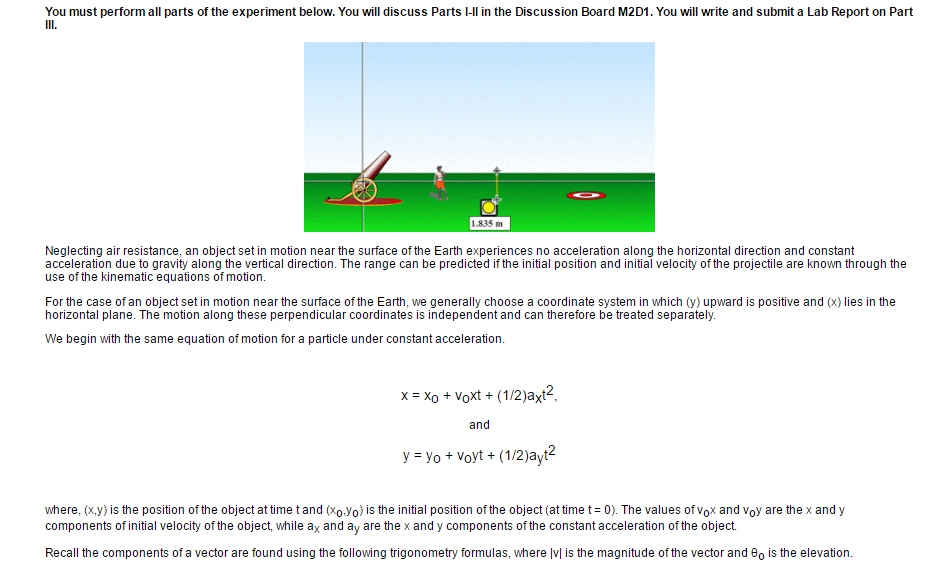 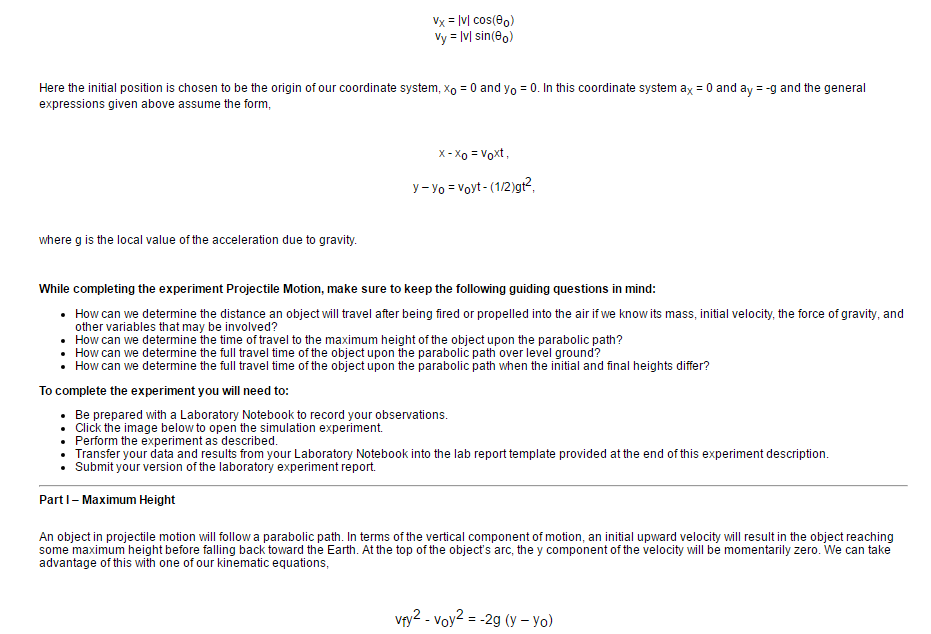 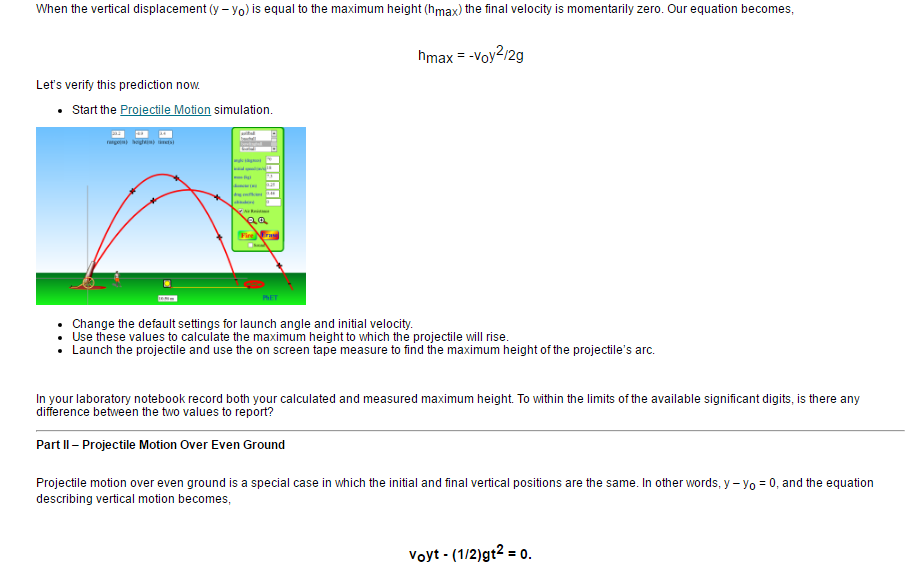 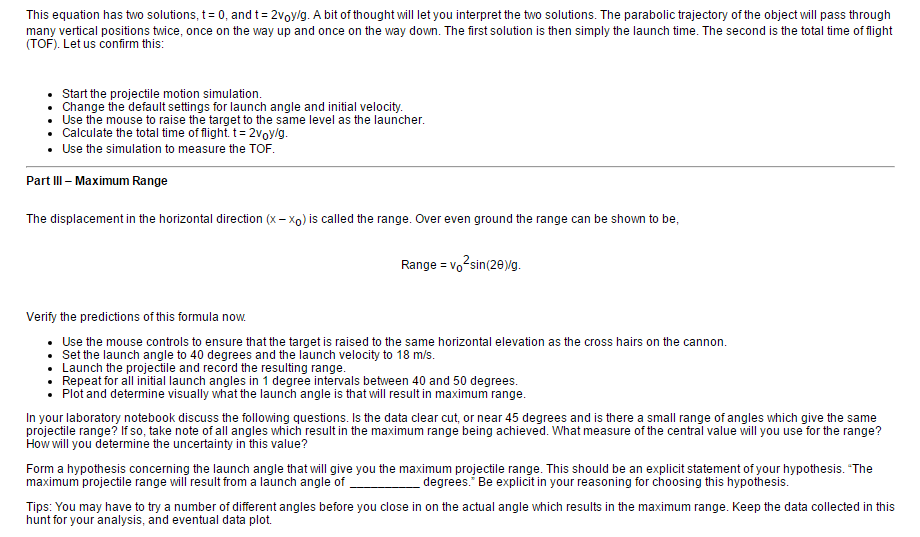 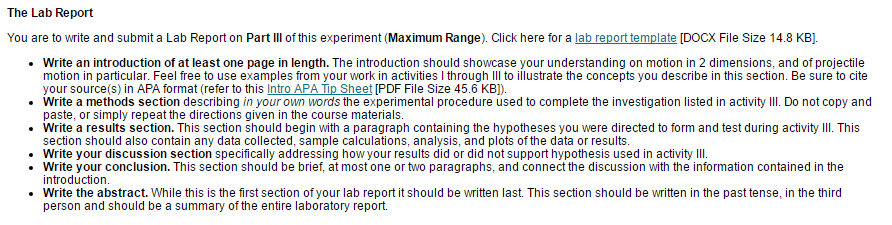 